LEGISLATOR INTEL WORKSHEETName of Legislator: Address: City:                                                             State:                             Zip: Phone:                                                         E-mail:Website:                                                                                  District / Party: Name of staff people handling your issues in D.C. and the district:If known, what are three of his / her top policy interests?Hint:  for incumbent U.S. Congress reps check www.congress.gov for previously introduced legislation as well as www.house.gov or www.senate.gov for individual member webpages.For incumbent State Legislators, check the state legislative websites for previously introduced legislationYou might also try a “Google” search at www.google.com_______________________________________________________________________________________________________________________________________________________________________________________Has this legislator supported or opposed your issues in the past (Hint:  some national associations post “vote ratings”, many of which are accessible at www.votesmart.org) You can also check individual U.S. Congressional votes on www.congress.gov)_______________________________________________________________________________________________________________________________________________________________________________________If known, please make notes about any previous contact with this legislator (meetings, phone calls, fundraising, etc.)________________________________________________________________________________________________________________________________________Any useful information at www.opensecrets.org?What percentage of vote did he/she win by in the last election?Did you support this candidate?	  Yes	No	Did Not Know of CandidateIf yes, did you actively support? (i.e., volunteering on his/her campaign, attending a fundraiser, setting up a meeting)	Yes	NoDo you know this legislator personally?:	  Yes	No	SomewhatDo you have any mutual Facebook / LinkedIn / Twitter connections?	Yes	NoNotes on connectionsCompliments of: Stephanie VanceThe Advocacy Guru and Author of: The Influence Game: 50 Insider Tactics from the Washington D.C. Lobbying World That Will Get You to Yes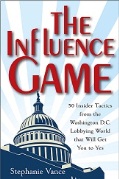 